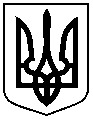 МІНІСТЕРСТВО ОСВІТИ І НАУКИ УКРАЇНИСУМСЬКИЙ НАЦІОНАЛЬНИЙ АГРАРНИЙ УНІВЕРСИТЕТПОЛОЖЕННЯпро студентське самоврядування  Сумського національного аграрного університетуЗАТВЕРДЖЕНОКонференцією студентського самоврядування СНАУПротокол № ___ від ________________ПОЛОЖЕННЯпро студентське самоврядування Сумського національного аграрного університету Загальні положенняСтудентське самоврядування в Сумському національному аграрному університеті (далі - Університет) – це право та можливість студентів вирішувати питання навчання і побуту, захисту прав та інтересів студентів, а також брати участь в управлінні ним.Студентське самоврядування об’єднує всіх студентів Університету, які мають рівні права та можуть обиратися та бути обраними в робочі, дорадчі, виборні та інші органи студентського самоврядування (далі - ОСС).Назва студентського самоврядування англійською мовою: Student government of Sumy National Agrarian University. Абревіатура - SG SNAU.Студентське самоврядування забезпечує захист прав та інтересів студентів. Воно здійснюється студентами безпосередньо і через ОСС, які на рівні Університету та факультету обираються шляхом прямого таємного голосування студентів.Студентське самоврядування виражає інтереси усіх студентів університету незалежно від раси, політичних, релігійних та інших переконань, статі, етнічного та соціального походження, громадянства, майнового стану, місця проживання, мовних або інших ознак.У своїй діяльності органи студентського самоврядування керуються чинним законодавством України, Статутом Університету та цим Положенням.ОСС діють на принципах:добровільності, колегіальності, відкритості;виборності та звітності ОСС;рівності права студентів на участь у студентському самоврядуванні;незалежності від впливу політичних партій та релігійних організацій;законності;правової, організаційної та матеріально-фінансової самостійності в межах повноважень, визначених законами.Органи студентського самоврядування мають право співпрацювати з державними органами влади, фондами, комерційними структурами, донорськими структурами, органами студентського самоврядування інших навчальних закладів та молодіжними організаціями, діяльність яких не має політичного або релігійного характеру. Між ОСС, первинною профспілковою організацією студентів та аспірантів й адміністрацією Університету може укладатись угода про співробітництво.Студентське самоврядування може здійснюватися на рівні академічної групи, курсу, спеціальності, факультету, гуртожитку, студмістечка та Університету в цілому. ОСС можуть мати різні форми (парламент, сенат, старостат, студентський ректорат, студентські деканати, студентські ради тощо).Мета і завдання органів студентського самоврядуванняМетою студентського самоврядування є забезпечення виконання студентами своїх обов’язків та захист їх прав та інтересів, зокрема, стосовно організації навчального процесу, а також надання їм можливості гармонійного творчого та інтелектуального розвитку. Представники ОСС беруть участь у роботі вищих органів самоврядування, колегіальних, робочих та дорадчих органів Університету. Основні завдання ОСС університету:захист прав та інтересів студентів;сприяння виконання студентами своїх обов’язків;сприяння навчальній, науковій та творчій діяльності студентів;сприяння поліпшенню умов проживання й відпочинку студентів;сприяння працевлаштуванню випускників та залученню студентів до вторинної зайнятості у вільний від навчання час;залучення студентів до реалізації державної молодіжної політики; забезпечення інформаційно-молодіжної, правової, психологічної, фінансовоїдопомоги студентам (спільно з відповідними службами);утвердження патріотизму, духовності, моральності та формування загальнолюдських цінностей;проведення роботи, спрямованої на підтримання високого іміджу Університету;пропагування здорового способу життя та запобігання вчиненню студентами правопорушень.Права та повноваження органів студентського самоврядуванняОСС мають право:брати участь в управлінні Університетом у порядку, встановленому Законом України «Про вищу освіту», Статутом та іншою нормативною базою системи управління якістю Університету;брати участь в обговоренні та вирішенні питань удосконалення освітнього процесу, науково-дослідної роботи, призначення стипендій, організації дозвілля, оздоровлення, побуту та харчування студентів;брати участь у заходах (процесах) щодо забезпечення якості вищої освіти;делегувати своїх представників до робочих, консультативно-дорадчих органів Університету;приймати акти, що регламентують їх організацію та діяльність;брати участь у вирішенні питань забезпечення належних побутових умов проживання студентів у гуртожитках та організації харчування студентів;в межах кошторису розпоряджатися коштами, що перебувають на їхньому субрахунку;вносити пропозиції щодо змісту навчальних планів і програм та організації навчального процесу;вносити пропозиції щодо розвитку матеріальної бази Університету, у тому числі з питань, що стосуються побуту та відпочинку студентів;оголошувати акції протесту;реалізовувати інші права, передбачені Законом України «Про вищу освіту» та цим Положенням.За погодженням з виконавчими ОСС відповідного рівня в Університеті приймаються рішення про:відрахування студентів з Університету та їх поновлення на навчання;переведення осіб, які навчаються в Університеті за рахунок коштів фізичних (юридичних) осіб, на навчання за державним замовленням;призначення проректора Університету, заступника декана факультету;поселення осіб, які навчаються в Університеті, у гуртожиток і виселення їх із гуртожитку;затвердження правил внутрішнього розпорядку Університету в частині, що стосується осіб, які навчаються;діяльність студентського містечка та гуртожитків для проживання осіб, що навчаються в Університеті.Участь ОСС в управлінні Університетом здійснюється у тому числі і через представництво у Вчених радах факультетів та Університету.Голови вищих виконавчих органів студентського самоврядування на рівні Університету, факультету входять до складу Вченої ради та Конференції (Загальних зборів) трудового колективу за посадою, на яку обрані. Право бути обраними до складу Вченої ради та Конференції (Загальних зборів) трудового колективу також мають члени керівних органів студентського самоврядування, які обрані до них шляхом прямого таємного голосування. Остаточне рішення щодо кандидатур складу Вченої ради та Конференції (Загальних зборів) трудового колективу відповідно до квот, визначених статутом Університету, приймає новообраний Студентський ректорат, у тому числі із метою, у разі необхідності, ротації представників з числа студентства у Вченій раді та Конференції трудового колективу (Загальних зборах). При цьому представники з числа студентів повинні становити не менше як 10% Вченої ради та 15% складу Конференції (Загальних зборів) трудового колективу.Представники з числа студентів мають право брати участь у виборах ректора Університету.Структура студентського самоврядуванняВ Університеті діють органи студентського самоврядування:Конференція студентів Університету (далі – Студентська конференція) – вищий орган студентського самоврядування Університету;Конференція (Загальні збори) студентів факультету – вищий орган студентського самоврядування факультету;Спостережна рада – формується для здійснення поточного контролю за  станом використання майна, виконання бюджету ОСС, нагляду за роботою ОСС Університету, дотримання ними вимог даного Положення і представляє інтереси усіх студентів Університету;Виборча комісія (далі ВК) – це незалежний орган студентського самоврядування, покликаний забезпечувати проведення виборів органів студентського самоврядування; Студентський ректорат (далі – СР) – вищий виконавчий колегіальний орган студентського самоврядування Університету.Студентський деканат факультету – вищий виконавчий і представницький орган студентського самоврядування факультету;Студентська рада студмістечка та Студентська рада гуртожитку - виконавчі органи студентського самоврядування на рівні студмістечка та гуртожитку.Конференція студентів УніверситетуТермін повноважень Конференції студентів Університету складає один рік.Делегатами Конференції студентів є:члени Студентського ректорату;члени Студентських деканатів;старости або заступники старост академічних груп ВНЗ;голови студентських рад гуртожитків;представники аспірантури.Конференцію студентів скликає Студентський ректорат за власним рішенням або на вимогу не менше ніж 10% від кількості студентів Університету. Про час, місце її проведення та порядок денний оголошується не пізніше, ніж за 3 дні.Підготовка та проведення Конференції здійснюється Мандатною комісією. Кількісний та особовий склад Мандатної комісії затверджується на засіданні Студентського ректорату Університету шляхом відкритого голосування не пізніше ніж за 3 дні  до проведення Конференції.Квота представництва на Конференцію від кожного факультету визначається у відношенні 1до 50 та 2 представника від аспірантури.Засідання Конференції студентів є правомочним, за умови присутності не менше 2/3 від загальної кількості делегатів. Право голосу мають лише делегати конференції. Будь-який студент має право бути присутнім на засіданні Конференції студентів. На початку кожного засідання делегатами Конференції студентів зі свого складу обирається головуючий, секретар та лічильна комісія у складі 3-х осіб. Рішення Конференції студентів приймаються шляхом прямого голосування абсолютною більшістю голосів присутніх делегатів.Рішення Конференції студентів оформляється у вигляді протоколу, який підписується головуючим на засіданні.Конференція студентів виконує наступні функції:заслуховує звіт студентського ректора та звіт голови спостережної ради, дає їм відповідну оцінку. У разі негативної оцінки роботи студентського ректора, в подальшому він не має права балотуватися в органи студентського самоврядування та займати посади в ньому;затверджує Положення про студентське самоврядування Університету, визначає структуру, повноваження та порядок проведення прямих таємних виборів представницьких та виконавчих OCС;визначає чергові завдання, стратегію і напрями діяльності студентського самоврядування університету;затверджує процедуру використання майна та коштів органів студентськогосамоврядування;затверджує річний кошторис витрат (бюджет) ОСС, вносить до нього зміни та доповнення, заслуховує звіт про його виконання;затверджує персональний склад Спостережної ради на наступний термін повноважень;затверджує персональний склад Виборчої комісії на наступний термін повноважень;приймає інші рішення, що не суперечать даному Положенню.Право виступу на Студентській конференції має кожен бажаючий студент Університету згідно з Регламентом, всім іншим особам, слово надається після прийняття рішення більшістю делегатів Конференції студентів.Підготовка, організація та проведення Конференції студентів здійснюється Студентським ректоратом.Рішення Конференції студентів є обов’язковими для виконання органами студентського самоврядування.Конференція (Загальні збори) студентів факультетуРішення щодо проведення на факультетах Конференції (Загальних зборів) студентів приймає Студентський деканат.Термін повноважень Конференції (Загальних зборів) факультету складає один рік.Делегатами Конференції (Загальних зборів) факультету є члени Студентського деканату та старости академічних груп. Делегатами Загальних зборів структурних підрозділів є всі студенти даного факультету. Всі делегати мають по одному голосу. Конференцію (Загальні збори) факультету скликає вищий виконавчий ОСС факультету за власним рішенням або на вимогу не менше ніж 10% від кількості студентів факультету. Про час, місце та порядок денний її проведення оголошується не пізніше, ніж за 3 робочих днів.На початку кожної Конференції (Загальних зборів) факультету делегатами обирається зі свого складу головуючий, секретар та лічильна комісія у складі 3-х осіб.Засідання є правомочним, за умови присутності не менше 2/3 від загальної кількості делегатів. Будь-який студент має право бути присутнім на ньому.Рішення Конференції (Загальних зборів) факультету приймаються шляхом прямого голосування абсолютною більшістю голосів присутніх делегатів.Рішення Конференції (Загальних зборів) оформляється у вигляді протоколу, який підписується головуючим на засіданні.Конференція (Загальні збори) факультету виконують наступні функції:заслуховують звіт та дають оцінку роботі голови виконавчого ОСС факультету. У разі негативної оцінки роботи студентського декана, в подальшому він не має права балотуватися в органи студентського самоврядування та займати посади в ньому;обирають представника до складу Спостережної ради незалежного від органів студентського самоврядування та Профспілки студентів та аспірантів;обирають представника до складу Виборчої комісії незалежно від посади в органах студентського самоврядування та Профспілки студентів та аспірантів;визначають чергові завдання, стратегію і напрями діяльності студентського самоврядування факультету;інші питання порядку проведення Конференції (Загальних зборів) факультету можуть визначатися Регламентом, який розробляється у разі необхідності та затверджується нею.Право виступу на Конференції (Загальних зборів) факультету має згідно з Регламентом кожен бажаючий студент факультету; всім іншим особам слово надається після прийняття рішення більшістю делегатів Конференції (Загальних зборів) факультету.Підготовка, організація та проведення Конференції (Загальних зборів) факультету здійснюється Студентським деканатом, згідно до цього Положення.Спостережна радаСпостережна рада обирається з числа студентів Університету, які не є членами представницьких та виборних органів студентського самоврядування, мають середній бал 4.0. Разом із заявою представник до Спостережної ради надає характеристику з деканату.До складу Спостережної ради входять по одному представнику від кожного факультету, які обираються відповідними вищими органами студентського самоврядування факультету та затверджуються на Конференції студентів Університету. Персональний склад Спостережної ради затверджується Конференцією студентів Університету на один рік до моменту Звітної конференції студентського ректора.Спостережна рада не пізніше 7 днів з дня затвердження її нового складу збирається на перше засідання, на якому шляхом відкритого голосування простою більшістю голосів обирає голову, заступника голови, секретаря Ради із числа її членів. Засідання Спостережної ради є правомочним, якщо на ньому присутні більше половини її членів.Рішення Спостережної ради оформляється у вигляді протоколу, який підписується головою на засіданні.Голова Спостережної ради:здійснює керівництво діяльністю Спостережної ради, організовує її роботу;забезпечує підготовку та скликає засідання Спостережної ради;представляє Спостережну раду у відносинам з органами студентського самоврядування та адміністрацією Університету;здійснює інші повноваження відповідно до цього Положення.Члени Спостережної ради мають право:розглядати проекти постанов та рішень голови Спостережної ради та вносити пропозиції щодо їх вдосконалення;на вільне отримання інформації щодо діяльності всіх структур Університету, що стосуються інтересів студентів;скликати позачергове засідання вищих органів студентського самоврядування;достроково припиняти повноваження члена Виборчої комісії у разі невиконання ним своїх обов’язків, якщо за це проголосувало не менше двох третин членів Виборчої комісії.У випадку подання до Спостережної ради заяви про недовіру до голови Студентського ректорату або Студентського деканату факультету, Спостережна рада у п’ятиденний строк утворює тимчасову комісію, яка вивчає питання з’ясування обставин, які є причиною вираження недовіри. Спостережна рада у дводенний термін розглядає висновки тимчасової комісії і виносить рішення про позачергове засідання вищих органів студентського самоврядування з питання усунення з посади голови Студентського ректорату або Студентського деканату факультету.Проекти рішень і постанов затверджуються простою більшістю голосів та підписуються головою та секретарем Спостережної ради.Членство в Спостережній раді припиняється:у разі подання членом Спостережної ради особистої заяви;у разі закінчення терміну повноважень Спостережної ради;у разі невиконання своїх обов’язків, якщо за це проголосувало не менше двох третин дійсних членів Спостережної ради;у випадку відрахування члена Спостережної ради із числа студентів Університету (крім відрахувань пов’язаних з переходом на навчання за іншим освітнім рівнем або тим же освітнім рівнем іншої спеціальності). Дообрання (переобрання) членів Спостережної ради здійснюється Конференціями студентів факультетів за поданням голови Спостережної ради у разі невиконання членами Спостережної ради від відповідного структурного підрозділу своїх обов’язків та затверджуються Конференцією студентів університету.Виборча комісія та виборчий процес Вибори виконавчих ОСС на рівні Університету та на рівні факультетів, проходять на основі загального рівного прямого виборчого права, шляхом таємного голосування.Виборча комісія (далі – ВК, комісія) – колегіальний орган, створений для організації та проведення виборів. Діяльність ВК здійснюється відкрито і демократично. На засіданнях мають право бути присутніми кандидати в ОСС, представники адміністрації Університету, за попереднім повідомленням голови ВК.Формування ВК відбувається на засіданні Студентського ректорату розглядом заяв кандидатур, що надійшли до Секретаря спостережної ради за тиждень до студентської конференції.До складу Виборчої комісії (9 чол.) входять:один представник від кожного факультету;Голова ВК, якого обирають на Конференції студентів університету.   Кандидату на посаду голови ВК необхідно написати заяву на ім’я голови Конференції студентів про бажання займати дану посаду. Голова ВК обирається шляхом прямого голосування простою більшістю голосів.Персональний склад Виборчої комісії затверджує Конференція студентів. Протокол про склад ВК оприлюднюється в соціальних мережах наступного дня після фактичного затвердження Конференцією студентів. На першому засіданні члени комісії з поміж себе обирають заступника голови та секретаря комісії.Основною організаційною формою діяльності комісії є її засідання. Засідання комісії скликаються її головою, а у разі його відсутності – заступником голови комісії. У разі відсутності голови комісії, заступника голови комісії чи їх відмови скликати засідання ВК, воно може бути скликане не менш як третиною членів комісії з обов’язковим повідомленням усіх членів комісії про час і місце засідання. Засідання ВК є правомочним за наявності не менш як двох третин її складу. Рішення комісії приймаються відкритим голосуванням більшістю голосів від складу комісії та фіксуються протоколами, підписаними кожним членом комісії. Голос голови ВК вважається вирішальним при умові рівності голосів. Член комісії, присутній на її засіданні, який не погоджується з рішенням, прийнятим комісією, має право викласти окрему думку, що в письмовій формі додається до протоколу засідання комісії.Виборча комісія:визначає форму реєстраційних бланків, форму зразків заяв, виборчих заяв та їх захист;приймає та реєструє заяви команд на участь у виборах ОСС;готує та затверджує всі необхідні для виборчого процесу документи (виборчі бюлетені, заяви, подання, та інші);приймає та розглядає скарги, що стосуються виборчого процесу;визначає дати подання заяв, оголошує початок передвиборчої кампанії, визначає дату дебатів та назначає день виборів;безпосередньо проводить вибори;видає виборчі бюлетені;призначає відповідального за реєстрацію команд;утворює спеціальну виборчу дільницю, що існує на тимчасовій основі;призначає своїм рішенням відповідального за виготовлення виборчих скриньок та їх розміщення;складає списки виборців, їх перевіряє та уточнює;призначає відповідального за виготовлення бюлетенів та їх збереження;призначає в день голосування відповідальних за видачу бюлетенів, відповідального за збір скарг про порушення виборчого процесу;реєструє спостерігачів від команд;веде підрахунок голосів;оголошує результати виборів.Голова Виборчої комісії:здійснює керівництво діяльністю комісії, організовує її роботу;забезпечує підготовку засідань комісії і питань, що вносяться на її розгляд;скликає засідання комісії, забезпечує повідомлення членів комісії про час скликання засідання, веде засідання комісії;вносить на розгляд комісії пропозиції щодо структури і секретаріату ВК;представляє комісію у відносинах з органами студентського самоврядування;здійснює інші повноваження відповідно до цього Положення.Члени ВК мають право:виступати на засіданнях комісії, вносити пропозиції з питань, що належать до її повноважень;знайомитися з будь-якими документами і матеріалами з питань, що розглядаються на засіданнях комісії.Членам комісії забороняється брати участь у виборчій компанії виконавчих ОСС Університету та факультетів.Повноваження члена та голови ВК можуть бути достроково припинені у разі:відрахування із числа студентів;за особистою заявою члена комісії;невиконання покладених обов’язків, при голосуванні за це не менше, ніж 2/3 членів ВК.У зв’язку з достроковим припиненням повноважень члена комісії Спостережна Рада у триденний термін, за поданням виконавчих ОСС, зараховує до складу Виборчої комісії іншу особу.Протягом наступного тижня після затвердження ВК засоби масової інформації ОСС в співпраці з ВК зобов’язані інформувати студентів Університету про початок та перебіг передвиборчого процесу (соціальні мережі, інтернет-сайт ОСС, інформаційні стенди Університету тощо).Висування (подання заяв на участь у виборах) претендентів на посаду Студентського ректора триває не більше 10 робочих днів після затвердження ВК.  У цей час ВК працює згідно з графіком, встановленим на першому засіданні ВК. У визначний термін Кандидати зобов’язані подати до ВК заяву на участь у виборах. У заяві вказується: прізвище, ім'я, по батькові, дата народження, факультет.  До заяви кандидат на посаду Студентського ректора додає передвиборчу програму, копію залікової книжки (копію додатку до атестату/диплому для студента І курсу), характеристику з деканату та склад команди, з якою має намір працювати. Вимоги до Кандидата на посаду Студентського ректора:кандидат повинен бути студентом Університету денної форми навчання;кандидат повинен мати середній бал не нижче ніж 4,0.Вибори Студентського ректора відбуваються шляхом прямого таємного голосування. Виборцями є студенти Університету, що навчаються на денній формі, та аспіранти Університету.Брати участь у виборах мають право лише зареєстровані Кандидати.У разі відмови у реєстрації Кандидати мають право отримати обґрунтовану відповідь, яка містить об’єктивні причини прийняття ВК такого рішення. Відмова у реєстрації може бути оскаржена шляхом подання заяви на ім’я голови Спостережної ради, яка протягом двох днів розглядає та вирішує це питання. Дане рішення є остаточним і обов’язковим до виконання.У разі подачі лише одного кандидата на посаду студентського ректора або студентського декана, вибори відбуваються під час проведення Конференцій університету або факультету шляхом прямого таємного або відкритого голосування простою більшістю голосів.Агітаційний період розпочинається з моменту оприлюднення реєстрації Кандидатів ВК та закінчується за один день до виборів. Основна мета акцій, які проводяться протягом цього терміну, полягає у роз'ясненні виборцям особливостей та переваг програм Кандидатів. В інші тижні виборчого процесу агітація заборонена. Порушення заборони є підставою для прийняття рішення ВК про виключення Кандидатів з виборчого процесу.Зареєстровані Кандидати мають право зняти свою кандидатуру з виборчих перегонів, шляхом подання заяви до голови ВК, але не пізніше ніж за 5 днів до дня голосування.Спостерігачем на виборах ОСС можуть бути по одному представнику від студентських самоврядувань інших вишів України, що подали відповідну заявку до ВК за тиждень до виборів ОСС Університету.Всі Кандидати мають право висувати спостерігачів (не більше 2-х). Спостерігачі повинні зареєструватися у ВК за тиждень до дня голосування, на підставі письмової заяви. Під час процедури виборів у приміщенні для волевиявлення студентів одночасно має право бути присутнім лише один спостерігач від кожної Команди або Кандидата.Спостерігачі мають право:бути присутнім на засіданнях ВК;спостерігати за ходом голосування, безпосередньо перебуваючи не ближче 1,5 метри від скрині;подавати заяви на ім'я голови ВК з викладом помічених порушень та обов’язковими пропозиціями щодо їх усунення;ознайомлюватися зі списком виборців, які взяли участь у голосуванні.Уповноважений представник Виборчої комісії не пізніше як за два дні до дня голосування забирає виборчі бюлетені у типографії Університету. Секретар ВК складає протокол про прийняття виборчих бюлетенів, який підписують усі присутні члени ВК.У протоколі зазначаються:кількість виборчих бюлетенів для голосування, отриманих ВК;кількість виборців на виборчій дільниці згідно із списком виборців на день складення протоколу;прізвища та підписи членів дільничної виборчої комісії, які прийняли виборчі бюлетені. У виборчому бюлетені обов’язково має бути графа про не підтримку жодного з Кандидатів. ВК забезпечує збереження виборчих бюлетенів. Виборчі бюлетені зберігаються у приміщенні ВК в сейфі (металевій шафі або окремій кімнаті), який (яка) опечатується стрічкою з проставлянням на ній підписів усіх присутніх на засіданні членів комісії та печатки Студентського ректорату. Голосування проводиться в спеціально відведеному та облаштованому приміщенні, в яких обладнуються кабіни для таємного голосування та визначаються місця видачі виборчих бюлетенів і встановлення виборчих скриньок. Контроль за облаштуванням приміщення для голосування покладається на ВК. У приміщенні для голосування або безпосередньо перед ним ВК в обов'язковому порядку розміщує виготовлені ВК за рахунок коштів студентського самоврядування плакати, що роз'яснюють порядок голосування, а також виборчі списки від кожного Кандидата з їх коротким біографічним описом. Про час і місце голосування ВК сповіщає виборців, включених до списку виборців на дільниці, повідомленням в соціальних мережах та через старостати. ВК в останній день перед днем голосування на своєму засіданні розподіляє обов'язки членів виборчої комісії на день голосування (за винятком голови та секретаря комісії) щодо:встановлення особи виборця та його наявності у списку виборців;видачі виборцю виборчих бюлетенів для голосування ;контролю за проходженням виборців у кабіни для таємного голосування;контролю за виборчими скриньками;організації голосування виборців за місцем перебування.Виборча комісія у день голосування не пізніше як за одну години до початку голосування проводить підготовче засідання. На початку засідання усі присутні оглядають стрічку, якою було опечатано сейф (окрема кімната), де зберігаються виборчі бюлетені.Якщо при огляді стрічки, якою було опечатано сейф (окрему кімнату), де зберігаються виборчі бюлетені, виявлено її пошкодження або невідповідність підписів чи печатки, то ВК складає акт про правопорушення та надає його Спостережній раді.Голова ВК відкриває сейф (окрему кімнату) з виборчими бюлетенями і на підставі протоколу ВК про передачу виборчих бюлетенів оголошує кількість виборчих бюлетенів, отриманих ВК. Ця кількість вноситься Секретарем ВК до відповідного протоколу ВК про підрахунок голосів виборців на виборчій дільниці, а також фіксується у протоколі засідання комісії.Голова ВК передає необхідну кількість виборчих бюлетенів для голосування членам ВК, які будуть видавати виборчі бюлетені виборцям у приміщенні для голосування. Кількість отриманих членами виборчої комісії виборчих бюлетенів для організації голосування виборців за місцем перебування повинна дорівнювати кількості виборців, включених до списку виборців. Зазначені члени комісії засвідчують отримання виборчих бюлетенів, проставляючи підпис у протоколі, та забезпечують їх збереження і дотримання встановленого цим Положенням порядку їх видачі виборцям. Жодного виборчого бюлетеня у сейфі не може залишатися.Голова ВК передає членам ВК, уповноваженим працювати зі списком виборців у день голосування, аркуші списку виборців. Відповідні члени комісії забезпечують їх збереження і дотримання встановленого цим Положенням порядку їх використання.Голова ВК надає для огляду членам ВК, офіційним спостерігачам, представникам засобів масової інформації почергово всі наявні на виборчій дільниці виборчі скриньки, оголошуючи номер кожної скриньки. Після огляду кожної виборчої скриньки вона опечатується печаткою Університету або структурного підрозділу, після чого до неї опускається контрольний лист, у якому зазначаються номер виборчої дільниці, номер виборчої скриньки, час вкидання контрольного листа до виборчої скриньки, підписи присутніх членів ВК та, за бажанням, офіційних спостерігачів. Підписи скріплюються печаткою Студентського ректорату.Після опечатування виборчих скриньок і вкидання до неї контрольного листа та встановлення виборчих скриньок на відведені для них місця приміщення для голосування вважається готовим до проведення голосування.Голосування проводиться з 8 години 00 хвилин до 18 години 00 хвилин без перерви.У члена ВК знаходяться виборчі бюлетені й виборчі відомості. Виборчі відомості містять такі графи: порядковий номер, ГІІБ студента Університету, факультет, академічна група та особистий підпис студента Університету. Студент Університету, який прийшов на голосування, пред’являє студентський квиток (довідку з деканату) чи залікову книжку, отримує виборчий бюлетень та розписується у відомості.Виборець може перебувати у приміщенні для голосування лише протягом часу, необхідного для голосування. Виборчі бюлетені заповнюються виборцем особисто в кабіні для таємного голосування без присутності інших осіб.У виборчому бюлетені для голосування виборець робить позначку «плюс» («+») або іншу, що засвідчує його волевиявлення, у квадраті проти назви Кандидата, за яку він голосує та обов’язково вкидає свій бюлетень у скриньку для голосування.Підсумкове засідання ВК розпочинається після закінчення голосування виборців на виборчій дільниці.У разі якщо під час проведення голосування до ВК надходили заяви, скарги стосовно порушень, що мали місце під час проведення голосування на виборчій дільниці, ВК розглядає їх на початку засідання до початку підрахунку голосів виборців на виборчій дільниці.Перед підрахунком голосів за участі присутніх спостерігачів ВК фіксує кількість всіх невикористаних бюлетенів, погашає їх відрізанням правого кута та розкриває скриньки для голосування.Підрахунок голосів виборців на виборчій дільниці здійснюється відкрито і прозоро виключно членами ВК, а саме Голова ВК і його заступник. Секретар ВК веде протокол про підрахунок голосів. При даній процедурі можуть бути присутні наглядачі, котрі були зазначені у заявах, поданих кандидатами.ВК запаковує опрацьовані виборчі документи у паперові пакети. Пакет з виборчими документами заклеюється, на пакеті зазначається напис, який вказує на вид запакованих документів, а також зазначаються номер виборчої дільниці, дата і час пакування, ставляться підписи усіх присутніх членів ВК та печатка Студентського ректорату.ВК може визнати голосування на виборчій дільниці недійсним у разі встановлення нею порушень, внаслідок яких неможливо достовірно встановити результати волевиявлення виборців.Якщо процедура виборів відбулася без суттєвих порушень, які могли вплинути на результат волевиявлення, перемогу отримує Кандидат, який набрав найбільшу кількість голосів.Кандидат, який вважає, що його права були суттєво порушено під час виборів, а результати виборів не відповідають дійсному волевиявленню студентів Університету, має право на апеляцію. Апеляція подається у Спостережну раду в день підрахунку голосів або на наступний робочий день, після дня підрахунку голосів. Спостережна рада зобов’язана розглянути апеляцію та прийняти відповідне рішення в день її подання.В разі, якщо результати виборів визнані такими, що відповідають дійсному волевиявленню студентів Університету, ВК зобов’язана повідомити студентів Університету про результати виборів не пізніше двох діб.Кандидат, який за результатами голосування ВК визнаний переможцем, набуває повноважень через тиждень після офіційного повідомлення ВК про результати виборів.Голова студентського самоврядування та його заступники можуть перебувати на посаді не більш ніж два терміни.Студентський ректоратОрганізовує і координує роботу студентського самоврядування Університету. Строк його повноважень становить один рік.До складу Студентського ректорату входять: студентський ректор, заступники студентського ректора, студентські декани факультетів, представник від аспірантів та секретар. Через тиждень після обрання Голови студентського самоврядування скликається Конференція студентів університету для затвердження складу студентського ректорату. До засідання Загальної конференції студентів повинні відбутися Конференції студентів факультетів, на якій розглядається кандидат на посаду заступника студентського ректора, запропонований новообраним Головою студентського самоврядування. Якщо Конференція факультету не підтримує запропонованого кандидата на посаду заступника студентського ректора, Голова конференції факультету зобов’язаний надати письмове роз’яснення щодо причин недовіри та надати свої пропозиції щодо нового можливого кандидата.Заступники студентського ректора обираються на Студентській конференції університету шляхом голосування простою більшістю голосів. Кожен кандидат на посаду заступника студентського ректора з певного напрямку діяльності (навчальної та наукової, виховної та культурно-масового, соціально-побутового, профорієнтаційно-інформаційного, спортивного, волонтерського та міжнародного, робота з іноземними студентами) подає на ім’я голови Студентської  конференції заяву про бажання працювати на посаді. До заяви кандидат додає програму діяльності, рекомендацію Студентської конференції факультету та характеристику з деканату. Під час засідання Студентської конференції кожен кандидат на посаду заступника студентського ректора з того чи іншого напрямку презентує свою програму діяльності та обирається шляхом відкритого чи таємного голосування простою більшістю голосів строком на 1 випробувальний місяць. Після закінчення випробувального терміну скликається повторна Конференція університету щодо ефективності та доцільності діяльності новообраних заступників. У разі, якщо діяльність заступників оцінюється «задовільно», затверджується основний склад СР строком на 1 рік. Якщо Конференція студентів не підтримує заступників, оголошується конкурс на дану посаду, який проводиться у 5-денний термін.  Секретар студентського ректорату обирається на Студентській конференції університету шляхом голосування простою більшістю голосів. Кандидат на посаду секретаря подає на ім’я голови Студентської  конференції заяву про бажання працювати на посаді. До заяви додає характеристику з деканату та на наступному засіданні Конференції обирається шляхом відкритого чи таємного голосування простою більшістю голосів.Представник від аспірантів обирається до складу Студентського ректорату шляхом голосування під час Загальних зборів аспірантів.Студентський ректорат забезпечує виконання основних завдань, реалізацію прав та повноважень ОСС. Крім зазначеного у розділі 2.2 Студентський ректорат:скликає Конференцію студентів Університету та звітує перед нею про свою роботу;співпрацює з органами студентського самоврядування інших навчальних закладів, громадськими організаціями;представляє студентське самоврядування університету в органах місцевої та державної влади, місцевих, регіональних, всеукраїнських та міжнародних громадських організаціях;вирішує питання про входження до місцевих, регіональних, всеукраїнських і міжнародних молодіжних студентських об’єднань, спілок та союзів та укладає з ними відповідні угоди;сприяє академічній мобільності студентів;може подавати клопотання до Ректора університету про звільнення чи відсторонення посадових осіб та працівників професорсько-викладацького складу, при порушенні останніми посадових обов’язків та морально-етичних норм;заслуховує щорічні звіти керівників органів студентського самоврядування університету, факультету;приймає інші рішення в межах своїх повноважень.Основною формою діяльності Студентського ректорату є засідання, які проводяться не рідше одного разу на місяць. Позачергові засідання скликає Студентський ректор за власним рішенням або на вимогу не менше ніж 1/3 членів Студентського ректорату. Засідання є відкритим та вважається повноважним, якщо на ньому присутня більшість членів Студентського ректорату. Головує на засіданні Студентський ректор або за його дорученням – його заступник.Рішення Студентського ректорату приймають шляхом прямого голосування абсолютною більшістю голосів присутніх його членів.Рішення Студентського ректорату оформляється у вигляді протоколу, який підписується головою та секретарем на засіданні. Рішення Студентського ректорату є обов’язковим для виконання органами студентського самоврядування Університету в межах своїх повноважень, згідно чинного законодавства.Студентський ректор:підписує документи Студентського ректорату;візує документи, передбачені п.3.2. цього Положення;виконує рішення Конференції студентів Університету;виконує рішення Студентського ректорату;щорічно звітує про результати діяльності Студентського ректорату перед Конференцією студентів Університету;здійснює організаційне керівництво органами студентського самоврядування;головує на засіданнях Студентського ректорату;здійснює представницькі функції та підписує від імені Студентського ректорату всі види угод та інші документи, за рішенням Студентського ректорату.Студентський ректор виконує свої обов’язки до вступу на посаду новообраного Студентського ректора. Його повноваження припиняються достроково у випадках:подання особистої заяви;відрахування із числа студентів Університету (крім відрахувань пов’язаних з переходом на навчання за іншим освітнім рівнем або тим же освітнім рівнем іншої спеціальності);усунення з посади у порядку, передбаченому даним Положенням.У разі дострокового припинення повноважень Студентського ректора виконання його обов’язків покладається на одного з його заступників.Заступники Студентського ректора виконують наступні завдання:заступник студентського ректора з навчальної та наукової діяльності:співпрацює з проректором з науково-педагогічної та навчальної роботи, навчальним відділом університету;підтримує контакт із адміністрацією університету з метою вдосконалення навчального процесу;вносить свої пропозиції керівництву університету щодо зміни навчальних програм та підвищення ефективності навчального процесу;забезпечує вирішення на рівні керівництва університетом питань конфліктного характеру між студентами та викладачами;проводить заходи щодо вдосконалення розкладу занять;сприяє контролю відвідування занять студентами; сприяє постійній співпраці зі студентами, аспірантами та викладачами, які займаються науково-дослідницькою діяльністю;організовує роботу наукових товариств та клубів;проводить заходи щодо заохочення студентів до участі у студентських наукових гуртках і конференціях як у самому університеті, так і за його межами;співпрацює із науковими товариствами та студентами, що займаються дослідницькою діяльністю у інших вищих навчальних закладах;вносить пропозиції до керівництва університету щодо відзначення студентів, які зайняли призові місця в  Всеукраїнських конкурсах студентських наукових робіт,  всеукраїнських, університетських студентських олімпіадах, та інших конкурсах наукового  спрямування;виконує інші доручення студентського ректора.заступник студентського ректора з виховної та культурно-масової діяльності:співпрацює з проректором з науково-педагогічної та навчальної роботи, відділом з організації виховної роботи зі студентами університету;проводить заходи з метою заохочення студентів до участі у громадській роботі;приймає активну участь у організації загальноуніверситетських культурно-масових заходах;поширює інформацію про творчі конкурси, студентські акції, спеціалізовані виставки тощо;вносить свої пропозиції до керівництва університету щодо удосконалення діяльності творчих гуртків, які працюють в університеті;бере участь в здійсненні профілактично-попереджувальної роботи зі студентами щодо поведінки в навчальному закладі та побуті;бере участь у здійсненні соціально-психологічної профілактики негативних наслідків суспільних подій у психіці та поведінці студентів, різних форм узалежнень, соціально небезпечних ігор, фізичного насилля та агресивної поведінки;виконує інші доручення студентського ректора.заступник студентського ректора з соціально-побутової роботи:співпрацює з проректором з навчально-науково-виробничих питань розвитку та АГД університету;проводить  акції «День довкілля» для упорядкування території університету;співпрацює із головами студентських профкомів університету з метою вирішення соціально-побутових питань студентів; проводить заходи, щодо покращення побуту студентів університету;співпрацює із радами гуртожитків щодо вирішення проблем студентів, які мешкають у гуртожитках;бере участь у здійсненні поселення до гуртожитків;проводить заходи, щодо забезпечення працевлаштування студентів;виконує інші доручення студентського ректора;заступник студентського ректора з профорієнтаційно-інформаційної діяльності:співпрацює з помічником проректора з профорієнтаційної роботи;вносить пропозиції щодо вдосконалення профорієнтаційної роботи університету;складає програму співпраці зі студентами відокремлених структурних підрозділів університету;бере участь в організації проведення профорієнтаційних заходів;організовувати співпрацю зі студентами інших вищих навчальних закладів, молодіжними організаціями, міжнародними організаціями, іноземними вищими навчальними закладами;висвітлювати діяльність органів студентського самоврядування в засобах масової інформації;інформує студентство про всі заходи, у яких бере участь університет; виконує інші доручення студентського ректора;заступник студентського ректора зі спортивної діяльності:співпрацює з кафедрою фізичного виховання університету;організовує та проводить спортивно-туристичні заходи, змагання;організовує відвідування зі студентами спортивних змагань, турнірів, які відбуваються в університеті, місті, області;виконує інші доручення студентського ректора;заступник студентського ректора з волонтерської діяльності:організовує благодійні та соціальні акції;налагоджує співробітництво з благодійними організаціями;організовує відвідування дитячих будинків, диспансерів;проводить заходи, спрямовані на соціальну допомогу незахищеним верствам населення;виконує інші доручення студентського ректора.заступник студентського ректора з міжнародної діяльності та роботи з іноземними студентами:підтримує контакт з відділом міжнародного співробітництва університету та центром по роботі з іноземними студентами;співпрацює з кафедрою іноземних мов університету;залучає іноземних студентів до наукових, культурно-масових, спортивних та інших заходів, які відбуваються в університеті та місті;розробляє проекти співпраці на рівні органів самоврядування та студентських профкомів інших вищих навчальних закладів України;виконує інші доручення студентського ректора.заступник студентського ректора з юридичних питань (обов’язково це повинен бути студент 4-6 курсу юридичного факультету, середній бал не нижче ніж 4,0):підтримує контакт з юридичною службою університету та юридичною клінікою «Довіра»;співпрацює з юридичним факультетом університету;забезпечує виконання студентським ректоратом правил внутрішнього розпорядку, положення про студентське самоврядування та інших діючих в університеті нормативно-правових актів;забезпечення своєчасного та якісного ведення встановленої документації студентського ректорату;здійснює методичне керівництво правовою роботою в студентському ректораті, надає правову допомогу структурним підрозділам;виконує інші доручення студентського ректора.Заступники студентського ректора можуть формувати та очолювати сектори або відділи відповідних напрямків.Представники СР мають право займати посаду старости академічної групи.Секретар веде документацію Студентського ректорату, а саме формує протоколи та службові записки, здійснює контроль за фінансовою документацію тощо. Студентський деканат факультетуОрганізовує і координує роботу студентського самоврядування факультету – Студентський деканат. Строк його повноважень становить один рік.До складу Студентського деканату входять Студентський декан, заступники за напрямками, в тому числі перший заступник, та секретар. Заступники студентського декана мають наступний розподіл: навчальна та наукова, виховна та культурно-масова, соціально-побутова, профорієнтаційно-інформаційна, спортивна, волонтерська та міжнародна діяльність.Для забезпечення виконання завдань Студентського деканату можуть створюватись відділи за різними напрямками роботи. Відділи є робочими органами студентського самоврядування факультету. Голів відділів призначає та звільняє з посади Студентський декан за їх особистою заявою.Голови відділів:організовують роботу відповідних відділів;ведуть засідання відділів та підписують протоколи цих засідань;за необхідності звільняють та призначають заступників, членів відділів;представляють відділи у відповідних робочих та дорадчих органах Університету та співпрацюють з відповідними відділами інших ВНЗ;регулярно подають плани та звітують перед Студентським ректоратом за виконану роботу.Команда Студентського декана обирається із числа кандидатур студентів факультету.Кандидатом на посаду Студентського декана може бути будь-який студент факультету, який має середній бал не нижче ніж 4,0. Кандидат на посаду студентського декана висувається не одноосібно, а разом із запропонованими ним кандидатами заступників за окремими напрямами діяльності. Голосування проводиться за весь орган студентського самоврядування факультету.	Процедурні питання обрання Студентського деканату затверджує Виборча комісія. Голосування відбувається в установлений день з 08.00 до           15.00 год.Повноваження Студентського декана та відповідного складу Студентського деканату припиняються у разі:вступу на посаду новообраного Студентського декана;подання особистої заяви Студентським деканом;відрахування із числа студентів Університету (крім відрахувань пов’язаних з переходом на навчання за іншим освітнім рівнем або тим же освітнім рівнем іншої спеціальності).У разі дострокового припинення повноважень Студентського декана, виконання його обов’язків покладається на першого заступника. Завдання та форми діяльності Студентського деканату:співпрацює з деканом факультету та його заступниками щодо питань навчального та виховного процесу, соціально-побутових, оздоровчих і культурних потреб студентів факультету;вносить пропозиції декану факультету щодо матеріального та морального заохочення студентів, які досягли успіхів у культурно-масовій роботі, навчанні та роботі студентського самоврядування;бере участь в підвищенні ефективності навчального процесу;вирішенні питань організації дозвілля студентів, проводить культурно-масові акції, ініціює і організовує серед студентів конкурси, розважальні заходи;організовує і контролює роботу по підтриманню в належному етані аудиторій структурного підрозділу, закріпленої території, допомагає в організації студентських відпрацювань на рівні факультету;вносить пропозиції декану факультету щодо покращання умов навчання і побуту студентів.Студентський декан  (в межах своїх повноважень):здійснює керівництво поточною роботою Студентського деканату;підписує документи Студентського деканату;представляє Студентського деканату в Університеті та за його межами;за посадою входить до складу Студентського ректорату;затверджує регламент та інші нормативні документи і рішення про порядок виконання встановлених функцій своїх заступників;здійснює контроль за діяльністю органів студентського самоврядування на рівні факультету;забезпечує підготовку звітів про виконану роботу;за потребою призначає та звільняє керівників студентських відділів за напрямками роботи в факультету;має право делегувати частину своїх повноважень заступникам;має право отримувати необхідну інформацію від адміністрації для здійснення своєї діяльності,має інші права й обов’язки, передбачені цим Положенням. Студентський деканат збирається на чергові та позачергові засідання. Чергові засідання скликає Студентський декан не рідше одного разу на два тижні (за винятком періоду літньої та зимової сесії, літніх та зимових канікул). Позачергові засідання Студентський декан скликає на вимогу не менше однієї третини членів Студентського ректорату або декана факультету якнайшвидше, але не пізніше 2-х днів з моменту вимоги.Засідання Студентського деканату є відкритим для всіх студентів факультету, головує на ньому Студентський декан. Рішення Студентського деканату приймаються звичайною більшістю голосів його членів при наявності не менше половини з них. Рішення Студентського деканату оформляється у вигляді протоколу, який підписується студентським деканом на засіданні. Староста курсу Староста курсу організовує самоврядування студентів на рівні академічних груп та всього курсу. Староста курсу обирається на зборах старост академічних груп курсу простою більшістю голосів. Староста курсу співпрацює з заступниками декана структурного підрозділу і представляють інтереси студентів курсу. Староста курсу:співпрацює з деканом та заступником декана структурного підрозділу по всіх питаннях студентського життя;координує роботу старост академічних груп та їх заступників на відповідному курсі;інформує студентів і організовує в межах своїх повноважень та можливостей виконання студентами наказів та розпоряджень ректорату Університету, декана структурного підрозділу, Студентського ректорату та Студентського деканату;забезпечує своєчасне інформування студентів про завдання, поставлені деканатом перед студентами, підтримує навчальну дисципліну студентів курсу, контролює присутність студентів на заняттях, мобілізує їх на позанавчальні заходи, з’ясовує причину відсутності студентів та подає до деканату структурного підрозділу відповідні дані;вносить пропозиції декану факультету щодо покращення навчального та виховного процесу в структурному підрозділі, щодо проведення консультацій та позанавчальних заходів.Розпорядження старости курсу в межах його повноважень обов’язкові для виконання студентами курсу.Староста курсу може бути звільнений від виконання своїх обов’язків:за особистою заявою;якщо за це проголосувало більше половини старост груп курсу та членів Студентського деканату;за ініціативою Студентського деканату. Взаємодія ОСС з адміністрацією УніверситетуАдміністрація Університету та структурних підрозділів не має права втручатися в діяльність ОСС, крім випадків, якщо така діяльність суперечить законодавству чи Статуту Університету.Ректор Університету та керівники структурних підрозділів всебічно сприяють створенню належних умов для діяльності ОСС (надають приміщення, меблі, оргтехніку, забезпечують телефонним зв’язком, постійним доступом до Інтернету, відводять місця для встановлення інформаційних стендів тощо). 3а взаємодію ОСС з керівництвом Університету та його структурних підрозділів відповідають проректор за розподілом обов’язків, начальник відділу з організації виховної роботи зі студентами, заступники деканів з виховної роботи факультетів. Майно та кошти студентського самоврядуванняСтудентське самоврядування користується у своїй діяльності майном та коштами, наданими адміністрацією Університету.Фінансовою основою студентського самоврядування є:кошти, визначені Вченою радою Університету у розмірі не менше ніж 0,5 відсотка надходжень Університету, отриманих від основної діяльності на спеціальний фонд;інші джерела, які не суперечать даному Положенню та чинному законодавству.Кошти, що визначені Вченою радою, спрямовуються на діяльність ОСС за підсумками місяця.Кошти органів студентського самоврядування спрямовуються на виконання їхніх завдань і здійснення повноважень відповідно до затверджених ними кошторисів.Фінансування витрат органів студентського самоврядування, у межах коштів визначених Вченою радою, здійснюється на основі кошторису витрат, який складається Студентським ректоратом, погоджується планово-фінансовим відділом, головним бухгалтером, проректорами, які за розподілом обов’язків відповідають за організацію позанавчальної та фінансово-економічної діяльності. Плановий кошторис затверджується Конференцією студентів Університету, ректором та Студентським ректором Університету. Основні статті кошторису можуть включати витрати на:придбання канцелярських товарів, витратних матеріалів тощо;організаційні витрати ОСС;підтримку на конкурсних умовах проектів виконавчих ОСС;проведення заходів ОСС;на утримання гуртків, спортивних секцій, які створюються за ініціативою ОСС, та інших видів організації позанавчальної роботи;на покриття витрат з відряджень членів ОСС, у тому числі для участі в конкурсах, студентських конференціях, форумах, школах професійного спрямування та громадської діяльності тощо.Органи студентського самоврядування публічно звітують перед Конференцією студентів про використання коштів та виконання кошторису не рідше одного разу на рік.Контроль за використанням коштів студентського самоврядування здійснюється Спостережною радою.Прикінцеві положенняДане Положення діє з дня його затвердження Конференцією студентів Університету.Зміни та доповнення до цього Положення приймаються за умови, якщо за них проголосувало не менше 2/3 делегатів, присутніх на засіданні Конференції студентів та вступають в силу з дня затвердження їх Конференцією студентів Університету.ПОГОДЖЕНО:Голова Конференції студентів СНАУ_________________________________Секретар Конференції студентів СНАУ_________________________________Ректор СНАУ_____________________Перший проректор_____________________Проректор з науково-педагогічної та навчальної роботи_____________________Проректор з науково-педагогічної, економічної та інноваційної діяльності_____________________Начальник юридичного відділу_____________________